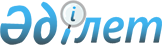 Об утверждении Положения государственного учреждения "Аппарат акима города Текели"
					
			Утративший силу
			
			
		
					Постановление акимата города Текели Алматинской области от 11 июня 2015 года № 157. Зарегистрировано Департаментом юстиции Алматинской области 15 июля 2015 года № 3282. Утратило силу постановлением акимата города Текели Алматинской области от 27 января 2017 года № 22      Сноска. Утратило силу постановлением акимата города Текели Алматинской области от 27.01.2017 № 22 (вводится в действие по истечении десяти календарных дней после дня его первого официального опубликования).

      В соответствии с пунктом 4 статьи 38 Закона Республики Казахстан от 23 января 2001 года "О местом государственном управлении и самоуправлении в Республике Казахстан", подпунктом 8) статьи 18 Закона Республики Казахстан от 1 марта 2011 года "О государственном имуществе" и Указом Президента Республики Казахстан от 29 октября 2012 года № 410 "Об утверждении Типового положения государственного органа Республики Казахстан", акимат города Текели ПОСТАНОВЛЯЕТ:

      1. Утвердить Положение государственного учреждения "Аппарат акима города Текели" согласно приложению к настоящему постановлению.

      2. Возложить на руководителя государственного учреждения "Аппарат акима города Текели" Менисова Бакытжана Запировича опубликование настоящего постановления после государственной регистрации в органах юстиции в официальных и периодических печатных изданиях, а также на интернет-ресурсе, определяемом Правительством Республики Казахстан и на интернет-ресурсе акимата города. 

      3. Контроль за исполнением настоящего постановления возложить на руководителя аппарата акима города Менисова Бакытжана Запировича.

      4. Настоящее постановление вступает в силу со дня государственной регистрации в органах юстиции и вводится в действие по истечении десяти календарных дней после дня его первого официального опубликования.

 Положение о государственном учреждении "Аппарат акима города Текели" 1. Общие положения      Государственное учреждение "Аппарат акима города Текели" является государственным органом Республики Казахстан, обеспечивающий деятельность акимата города Текели.

       Государственное учреждение "Аппарат акима города Текели" не имеет ведомств.

       Государственное учреждение "Аппарат акима города Текели" осуществляет свою деятельность в соответствии с Конституцией и законами Республики Казахстан, актами Президентами и Правительства Республики Казахстан, иными нормативными правовыми актами, а также настоящим Положением.

       Государственное учреждение "Аппарат акима города Текели" является юридическим лицом в организационно-правовой форме государственного учреждения, имеет печати и штампы со своим наименованием на государственном языке, бланки установленного образца, в соответствии с законодательством Республики Казахстан счета в органах казначейства.

       Государственное учреждение "Аппарат акима города Текели" вступает в гражданско-правовые отношения от собственного имени.

       Государственное учреждение "Аппарат акима города Текели" имеет право выступать стороной гражданско-правовых отношений от имени государства, если оно уполномочено на это в соответствии с законодательством.

       Государственное учреждение "Аппарат акима города Текели" по вопросам своей компетенции в установленном законодательством порядке принимает решения, оформляемые приказами руководителя государственного учреждения "Аппарат акима города Текели" и другими актами, предусмотренными законодательством Республики Казахстан. 

       Структура и лимит штатной численности государственного учреждения "Аппарат акима города Текели" утверждаются в соответствии с действующим законодательством.

      Местонахождение юридического лица: индекс 041700, Республика Казахстан, Алматинская область, город Текели, улица Абылай хана, № 34.

      Полное наименование государственного органа - государственное учреждение "Аппарат акима города Текели".

      Настоящее положение является учредительным документом государственного учреждения "Аппарат акима города Текели".

      Финансирование деятельности государственного учреждения "Аппарат акима города Текели" осуществляется из местного бюджета.

      Государственному учреждению "Аппарат акима города Текели" запрещается вступать в договорные отношения с субъектами предпринимательства на предмет выполнения обязанностей, являющихся функциями государственного учреждения "Аппарат акима города Текели".

      Если государственному учреждению "Аппарат акима города Текели" законодательными актами предоставлено право осуществлять приносящую доходы деятельность, то доходы, полученные от такой деятельности, направляются в доход государственного бюджета.

 2. Миссия, основные задачи, функции, права и обязанности государственного учреждения      Миссия государственного учреждения "Аппарат акима города Текели": обеспечивает деятельность акимата и акима города.

      Задачи: информационно-аналитическое, организационно-правовое и материально-техническое обеспечение деятельности акима города.

      Функции:

      1) планирование работы государственного учреждения "Аппарат акима города Текели", организация и проведение заседаний акимата, совещаний и других мероприятий;

      2) анализ работы, осуществление сбора информации и обеспечение акима города информационно-аналитическими материалами исполнительных органов и должностных лиц;

      3) информирование акима города по анализу состояния исполнительской дисциплины в отделах государственного учреждения "Аппарат акима города Текели", аппарате акима сельского округа;

      4) подготовка проектов решений и распоряжений акима города, постановлений акимата города;

      5) внесение предложений о необходимости внесений изменений и дополнений в решения, распоряжения акима, постановления акимата и их отмене;

      6) координация деятельности государственного учреждения "Аппарат акима города Текели" по исполнению законодательства Республики Казахстан о государственной службе;

      7) организация деятельности дисциплинарной, аттестационной, конкурсной и иных комиссий по кадровым вопросам;

      8) обеспечение соблюдения процедур проведения аттестации и конкурсного отбора, продвижения по службе государственных служащих, привлечения государственных служащих к дисциплинарной ответственности, увольнения государственных служащих;

      9) организация отбора кадров, оформление документов, связанных с прохождением государственными служащими государственной службы;

      10)  обеспечение соблюдения ограничений, связанных с пребыванием на государственной службе;

      11) организация стажировки, наставничества, оценки деятельности, обучения, переподготовки (переквалификации) и повышение квалификации государственных служащих, разработка видов поощрений государственных служащих и порядок их применения;

      12) осуществление учета персональных данных государственных служащих, сведений о результатах оценки, аттестации и прохождения обучения;

      13) анализ состояния кадровой политики и государственной службы местных органов управления, подведомственных акиму города;

      14)  оформление материалов при назначении на должность и освобождении от должности государственных служащих государственного учреждения "Аппарат акима города Текели" и руководителей исполнительных органов, финансируемых из государственного бюджета, ведение их личных дел;

      15)  организация делопроизводства в соответствии с законодательством Республики Казахстан и осуществление документационного обеспечения деятельности акима и акимата города;

      16) ведение регистрации актов, изданных акимом и акиматом, присвоение номеров;

      17) обеспечение мер по регистрации актов гражданского состояния; 

      18)  организация приема физических и юридических лиц;

      19)  ведение работы по улучшению стиля и методов работы, внедрению новых информационно-коммуникационных технологий; 

      20)  обеспечение взаимодействия и координации деятельности государственных органов, подчиненных акиму города;

      21)  организация работ по оказанию государственных услуг, входящих в компетенцию исполнительных органов;

      22) принятие мер по образованию консультативно-совещательных органов;

      23) осуществление иных функций в соответствии с действующим законодательством.

       Права и обязанности:

      1) представлять интересы акима, акимата, государственного учреждения "Аппарат акима города Текели" во всех компетентных, государственных, административных органах, учреждениях, организациях, а также судебных и правоохранительных органах; 

      2) запрашивать и получать необходимую информацию, документы и иные материалы от должностных лиц государственных органов и других организаций в пределах компетенции акима, акимата и государственного учреждения "Аппарат акима города Текели";

      3) исполнять акты и поручения Президента, Правительства Республики Казахстан и иных центральных исполнительных органов, акимов и акиматов области, города;

      4) соблюдать нормы действующего законодательства Республики Казахстан;

      5) рассматривать служебные документы и обращения физических и юридических лиц;

      6) осуществлять иные права и обязанности в соответствии с законодательством Республики Казахстан.

 3. Организация деятельности государственного органа      Руководство государственного учреждения "Аппарат акима города Текели" осуществляется первым руководителем, который несет персональную ответственность за выполнение возложенных на государственное учреждение "Аппарат акима города Текели" задач и осуществление им своих функций.

      Первый руководитель государственного учреждения "Аппарат акима города Текели" назначается на должность и освобождается от должности акимом города Текели.

      Первый руководитель не имеет заместителей.

      Полномочия первого руководителя государственного учреждения "Аппарат акима города Текели":

      1) в пределах своей компетенции представляет интересы государственного учреждения "Аппарат акима города Текели" в государственных органах, иных организациях;

      2) организует и руководит работой государственного учреждения "Аппарат акима города Текели" и несет персональную ответственность за выполнение возложенных на него функций и задач, а также противодействует коррупции;

      3) проводит прием граждан;

      4) в пределах своей компетенции издает приказы; 

      5) в установленном законодательством порядке вносит предложения по поощрению и наложению дисциплинарного взыскания; 

      6) осуществляет иные полномочия в соответствии с законодательством Республики Казахстан.

      Исполнение полномочий первого руководителя государственного учреждения "Аппарат акима города Текели" в период его отсутствия осуществляется лицом, его замещающим в соответствии с действующим законодательством.

      22. Аппарат государственного учреждения "Аппарат акима города Текели" возглавляется руководителем аппарата назначаемым на должность и освобождаемым от должности в соответствии с действующим законодательством Республики Казахстан.

 4. Имущество государственного органа      23. Государственное учреждение "Аппарат акима города Текели" может иметь на праве оперативного управления обособленное имущество в случаях, предусмотренных законодательством.

      Имущество государственного учреждения "Аппарат акима города Текели" формируется за счет имущества, переданного ему собственником, а также имущества (включая денежные доходы), приобретенного в результате собственной деятельности и иных источников, не запрещенных законодательством Республики Казахстан.

      24. Имущество, закрепленное за государственным учреждением "Аппарат акима города Текели", относится к коммунальной собственности. 

      25. Государственное учреждение "Аппарат акима города Текели" не вправе самостоятельно отчуждать или иным способом распоряжаться закрепленным за ним имуществом и имуществом приобретенным за счет средств, выданных ему по плану финансирования, если иное не установлено законодательством.

 5. Реорганизация и упразднение государственного органа      26. Реорганизация и упразднение государственного учреждения "Аппарат акима города Текели" осуществляется в соответствии с законодательством Республики Казахстан. 


					© 2012. РГП на ПХВ «Институт законодательства и правовой информации Республики Казахстан» Министерства юстиции Республики Казахстан
				
      Аким города

Т. Кайнарбеков
Приложение утвержденное постановлением акимата города Текели от "11" иня 2015 года № 157